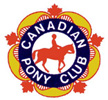                                                         PRINCE PHILIP GAMES2011 NATIONAL “A” CHAMPIONSHIPHosted by:  B.C. LOWER MAINLAND REGIONVenue:  Panorama Riding ClubJoe Brown Park, Surrey, B.C.Saturday September 10, 2011